«Автоматизированный электропривод нефтегазовой отрасли»Программой работ по курсу предусмотрено выполнение каждым студентом индивидуального домашнего задания по теме «Расчет естественных механических и электромеханических характеристик асинхронных электродвигателей», цель которого сводится к приобретению практических навыков по формированию математических моделей электродвигателей переменного тока, их линеаризации, а также в определении по этой модели основных частотных и временных характеристик системы.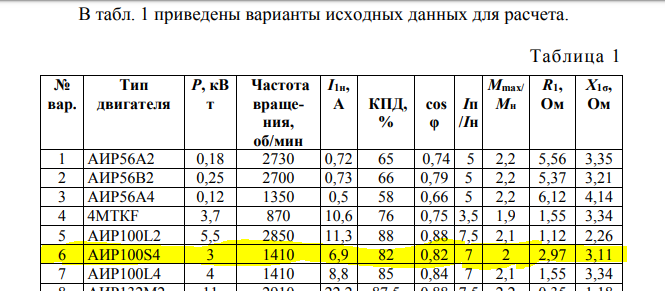 